Технологическая карта по временной реализации образовательной программы с применением электронного обучения и дистанционных технологий в 3 классе по ИЗО (с 20.04.2020 по 30.04.2020)Приложение*Если видишь на картинеЧудо-вазу на столе,В ней стоит букет красивыхБелоснежных хризантем;Стоит множество посуды,И стеклянной, и простой.Может, чашка или блюдцеС золоченою каймой.А еще, и так бывает,Нарисована там дичь.В завершение положимСпелых персиков и слив.А еще в картине можетНарисованным быть торт.И поэтому картинаНазовется – натюрморт!  Продолжим знакомство с жанрами изобразительного искусства –натюрмортом.Натюрморт (фр. naturemorte — «мёртвая природа») — изображение неодушевлённых предметов в изобразительном искусстве.какие бывают виды натюрмортов в зависимости от изображаемых предметов? - Цветочный, с овощами и фруктами, военный, художественный, спортивный и т. п.Задание:Нарисовать цветочный натюрморт красками (гуашью) применяя изученные приемы: примакивания, тычка, вращения.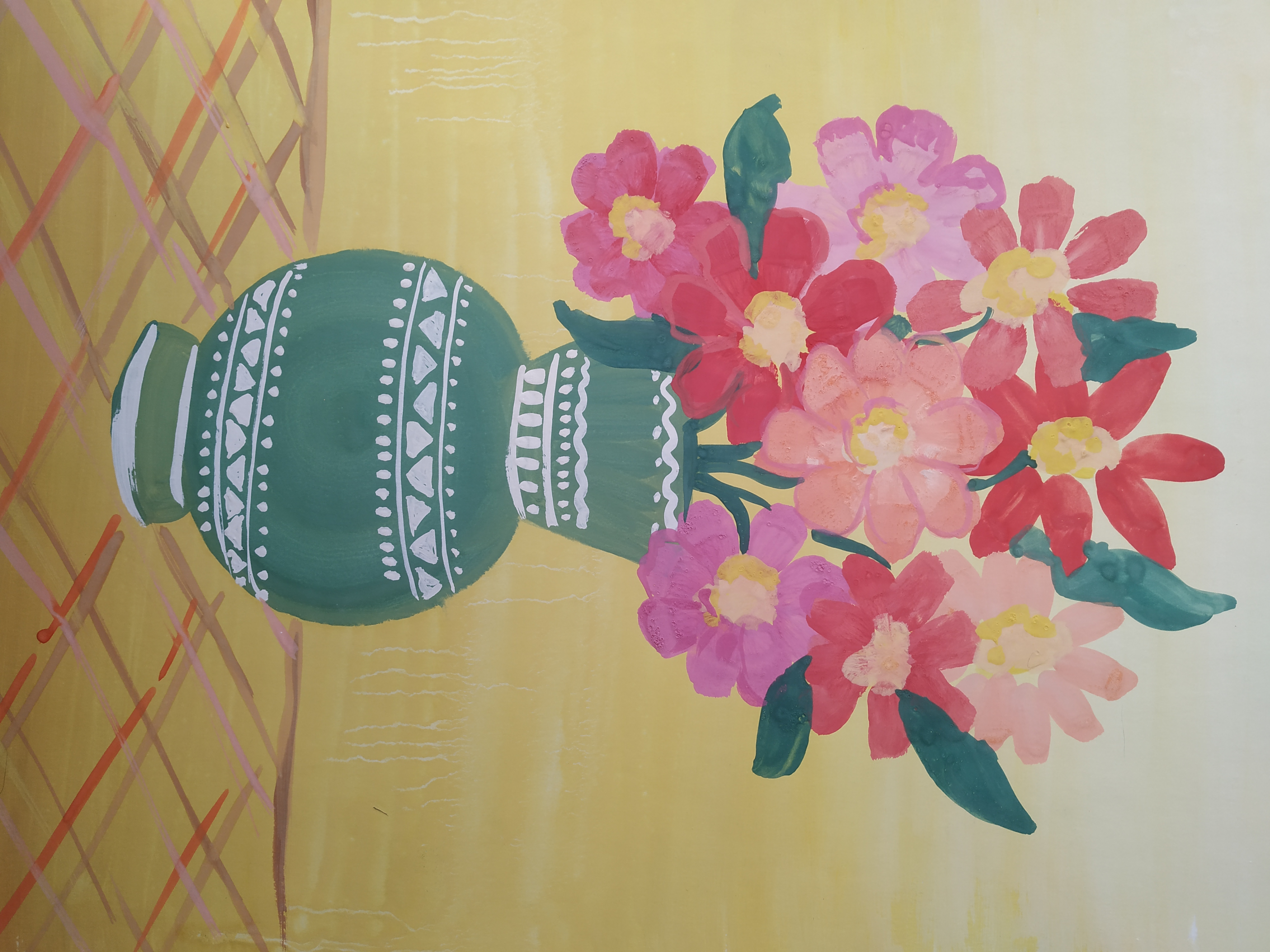 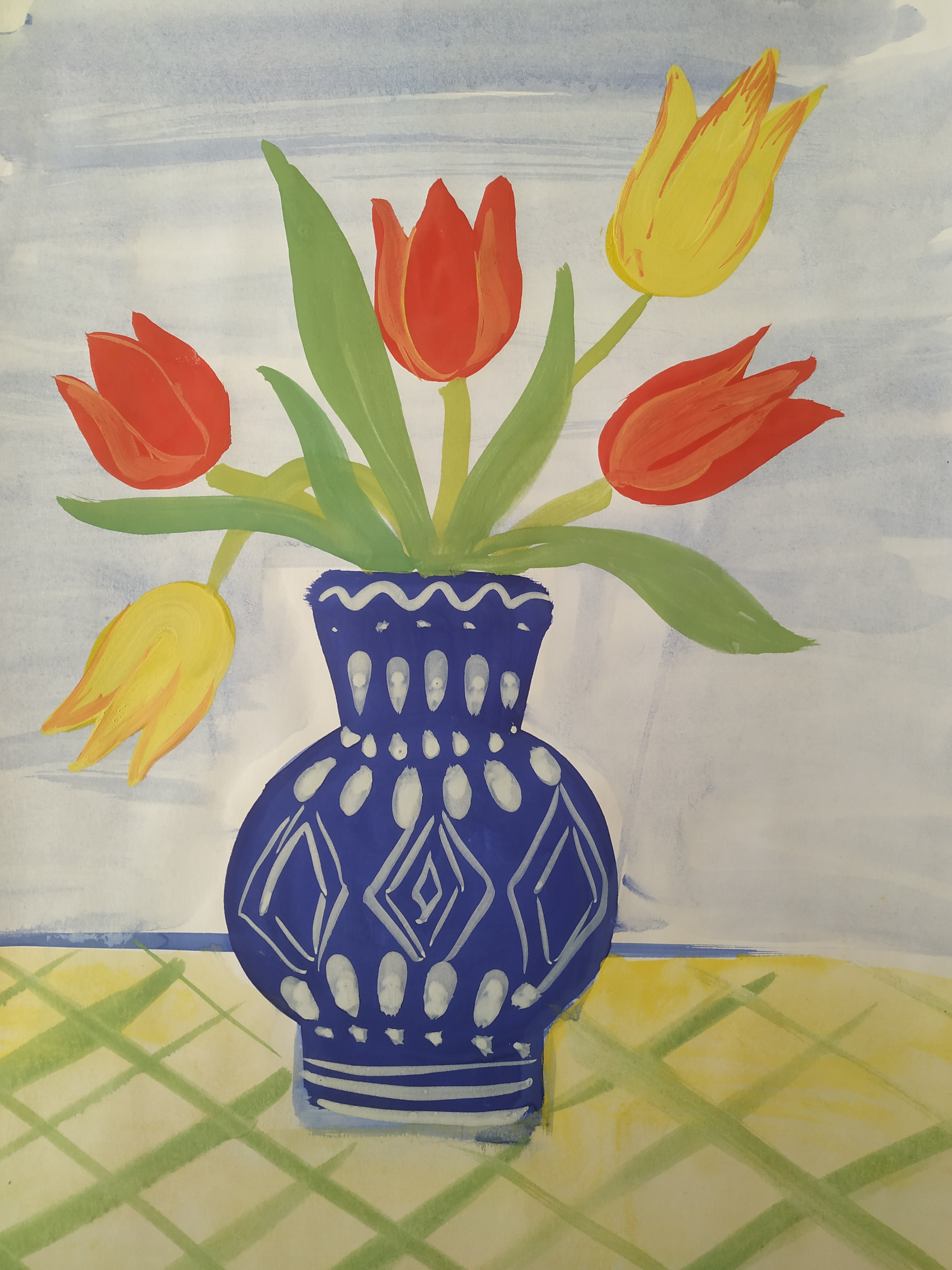 КлассДата Тема урока/занятияСодержание работыПринадлежности к уроку/занятиюКонтроль Дата выполнения контрольных мероприятийОбратная связь320.04.20-30.04.20Картина - особый мир. Картина - натюрморт.В рамках урока рассматриваем жанр изобразительного искусства «Натюрморт».   Натюрморт (от франц.- «мертвая натура»)-это изображение неодушевленных предметов, объединенных в одну композицию. В своих картинах художники обычно изображают цветы, фрукты, овощи, посуду, разнообразную снедь, предметы быта. В натюрморте выражается отношение человека к окружающему миру, раскрывается его понимание прекрасного.    Работа над натюрмортом в материале по выбору учащегося.Приложение*Бумага формата А3, краски гуашь, кисти, палитра.Фото работы (на почту учителя, На работе ФИ обучающегося, класс в правом нижнем углу формата А3)До 30.04.20.Почта учителя:eleonora.izo@yandex.ru